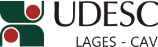 DESIGNA SERVIDORES RESPONSÁVEIS PELO PREGÃO Nº 361/2015.O Diretor Geral do Centro de Ciências Agroveterinárias, no uso de suas atribuições,RESOLVE:Designar os servidores abaixo relacionados para realização do Pregão 361/2015, referente à contratação de empresa especializada na prestação de serviços de manutenção preventiva e corretiva, incluindo fornecimento de peças, componentes, acessórios, filtros e óleo lubrificante e outros materiais para os veículos pertencentes à frota do CAV/UDESC, Processo nº UDESC 4560/2015:Pregoeiro(a):Téc. Jussara Ribeiro dos ReisEquipe de apoio:Téc. Antonio Fernando GóesTéc. Fabrício Celso Souza SteffenTéc. Fabiane Zulianello dos SantosResponsável Técnico: Téc. Marcos Roberto RodriguesProf. João Fert NetoDiretor Geral do CAV/UDESCPORTARIA INTERNA DO CAV Nº 080/2015, de 30/04/2015